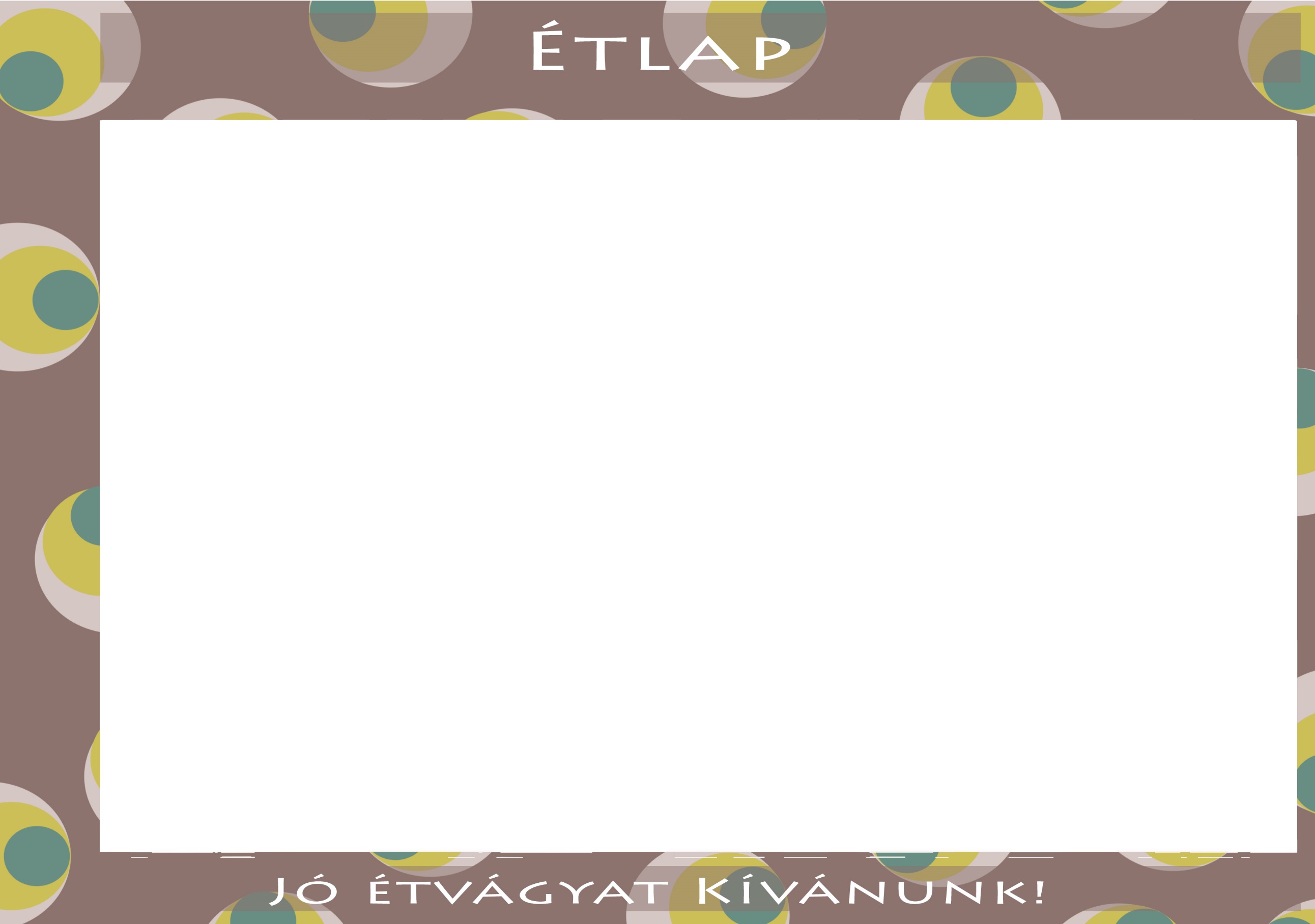 2021.FEBRUÁR 15-19Diétás étkezést nem biztosítunk! Az étlapváltoztatás jogát fenntartjuk! Iskolás /7-10 év/HétfőKeddSzerdaCsütörtökPéntekTízóraiFonott kalácsKakaóFelvágott GyümölcsteaKenyér (teljes kiőrlésű)KígyóuborkaMargarinPaprika tojás iskolaGyümölcsteaMargarin Zsemle (teljes kiőrlésű)Gyümölcsös joghurtKifli /teljes kiőrlésű/Karamell Kifli /teljes kiőrlésű/VajkrémTízóraiAllergének: glutén, tejAllergének: glutén, tejAllergének: glutén, tej, tojásokAllergének: tejAllergének: tejTízóraienergia 237 kcal	szénhidr.39,4 gfehérje 9,7 g	cukor 11,6 gzsír 6,2 g	só 0,4 gtelített zsír 0 genergia 186 kcal	szénhidr.38,6 gfehérje 5,2 g	cukor 9,1 gzsír 1,1 g	só 0,8 gtelített zsír 0,3 genergia 274 kcal	szénhidr.42,5 gfehérje 10,2 g	cukor 9,4 gzsír 6,2 g	só 0,7 gtelített zsír 0,6 genergia 176 kcal	szénhidr.30,8 gfehérje 6,7 g	cukor 13,5 gzsír 1,8 g	só 0,5 gtelített zsír 0 genergia 309 kcal	szénhidr.41,1 gfehérje 11,1 g	cukor 8,9 gzsír 11,1 g	só 1 gtelített zsír 0 gEbédAlmaPalóclevesGrízes tésztaParadicsom levesRizsRántott sajtszószos halfiléFőtt burgonya iskolaMájgaluska levesBrassói aprópecsenyeBorsófőzelék iskolaSült kolbászKenyér (teljes kiőrlésű)Zöldség leves GyümölcslevesRakott karfiolEbédAllergének: glutén, mustár, tej, tojások, zellerAllergének: glutén, hal, mustár, tej, tojások, zellerAllergének: glutén, tojások, zellerAllergének: glutén, mustár, tej, tojások, zellerAllergének: glutén, tejEbédenergia 592 kcal	szénhidr.84,1 gfehérje 17,7 g	cukor 33,4 gzsír 9,8 g	só 5,7 gtelített zsír 0 genergia 646 kcal	szénhidr.106,1 gfehérje 18,8 g	cukor 21,6 gzsír 14,6 g	só 4,1 gtelített zsír 0 genergia 494 kcal	szénhidr.20,2 gfehérje 25,3 g	cukor 0 gzsír 26 g	só 5,7 gtelített zsír 0 genergia 821 kcal	szénhidr.70,8 gfehérje 24,4 g	cukor 14,1 gzsír 34,4 g	só 5,8 gtelített zsír 0 genergia 607 kcal	szénhidr.72 gfehérje 25,3 g	cukor 25 gzsír 15 g	só 2,5 gtelített zsír 0 gUzsonnaKenyér (teljes kiőrlésű)Paradicsom KrinolinLilahagyma Kenyér (teljes kiőrlésű)Lapka sajtMargarin GabonapehelyTej Mézes kenyérKiwi iskolásSajtkrémes levélUzsonnaAllergének: glutén, szójababAllergének: glutén, tejAllergének: diófélék, földimogyoró, glutén, tejAllergének: glutén, tejAllergének: glutén, tejUzsonnaenergia 313 kcal	szénhidr.30,7 gfehérje 12,7 g	cukor 0 gzsír 12,9 g	só 1,5 gtelített zsír 0 genergia 196 kcal	szénhidr.29,8 gfehérje 7,6 g	cukor 0 gzsír 5,4 g	só 1,5 gtelített zsír 0,6 genergia 245 kcal	szénhidr.35,9 gfehérje 11 g	cukor 7,9 gzsír 5,6 g	só 0,6 gtelített zsír 0 genergia 147 kcal	szénhidr.28,6 gfehérje 4,7 g	cukor 12,2 gzsír 1,2 g	só 0,8 gtelített zsír 0,6 genergia 307 kcal	szénhidr.45,7 gfehérje 6,3 g	cukor 5,3 gzsír 13,2 g	só 0,8 gtelített zsír 0 g